P r e s e n t ePreparatoria No. 12 Se complace en invitarle a Exposiciones Robótica 2018Que tendrá lugar el día 24 y 25 de Octubre a de las 9:30 am a las 17:00 horas en el Modulo B.  Objetivo. La Escuela Preparatoria No.12 contempla entrar al mundo mágico de la robótica y empezar a desarrollar el espíritu científico de los estudiantes creando la Tae de Robótica. Por ello ha invitado a usted y a los integrantes de su equipo a realizar su exposición de robótica, donde podrá incentivar a los estudiantes a entrar y elegir dicha Tae. Curso- Taller De Robótica 

La robótica es una rama científica cuyo auge en los últimos años ha sido de gran relevancia ya que la tecnología Tiene un lugar muy importante en la sociedad. Es importante incentivar a los jóvenes a iniciar un camino Orientado al desarrollo científico. La robótica inicia como todas las disciplinas en una escuela; actualmente la Motivación y el apoyo en estas áreas para los estudiantes de bachillerato es de gran importancia ya que puede Definir el futuro laboral a ejercer. Es por ello, que la Preparatoria No.12 organiza la primera exposición de Robótica a nivel bachillerato para este propósito e invita a las instituciones de educación nivel Media Superior. Algunas de éstas son:
·         Preparatoria Jalisco
·         Preparatoria No.3
·         Preparatoria No.16
·         Preparatoria No.18
·         Preparatoria Regional El Salto
También se contará con la participación de escuelas como Universidad  de Desarrollo Nacional  UDN, TEC de Monterrey e ITESO así como también las empresas CAPADOC, iNbest y Dronóticos que acompañaran este evento.
Esta exposición tiene como objetivo presentar las experiencias de aquellos jóvenes que ya han tenido la oportunidad de aprender robótica para que el alumnado que desconozca esta área científica-tecnológica se interese en ella y puedan presenciar evidencias de trabajo realizado en este ámbito.  La exposición podrá ser: Demostración, taller interactivo con estudiantes, concursos, olimpiadas que han asistido, talleres en los que han participado,  eventos extranjeros, eventos internos, y logros obtenidos en la trayectoria de su estadía en la tae de robótica, etc.Duración estimada por exposición es de 40  a 55 min.Si su presentación la realizará utilizando multimedia deberá realizarla  con  los  formatos: Word, Power Point, Prezi, Página web. (Nota: si tiene algún otro formato avisar con anticipación).Si su presentación cuenta con video deberá realizarla con  los  formatos: Mov, MP3, MP4, VLC.Si se realizara alguna demostración de Robots:  Robots Sumo, Soccer Robots o Seguidores de línea,Avisar con anticipación para otorgarle las herramientas necesarias. . En un correo electrónico o archivo:            Nombre(S) completo(s) de los que vienen en representación de la Institución.  En un correo electrónico o archivo docente(s):                    Abstract- Currículum en una cuartilla (máximo).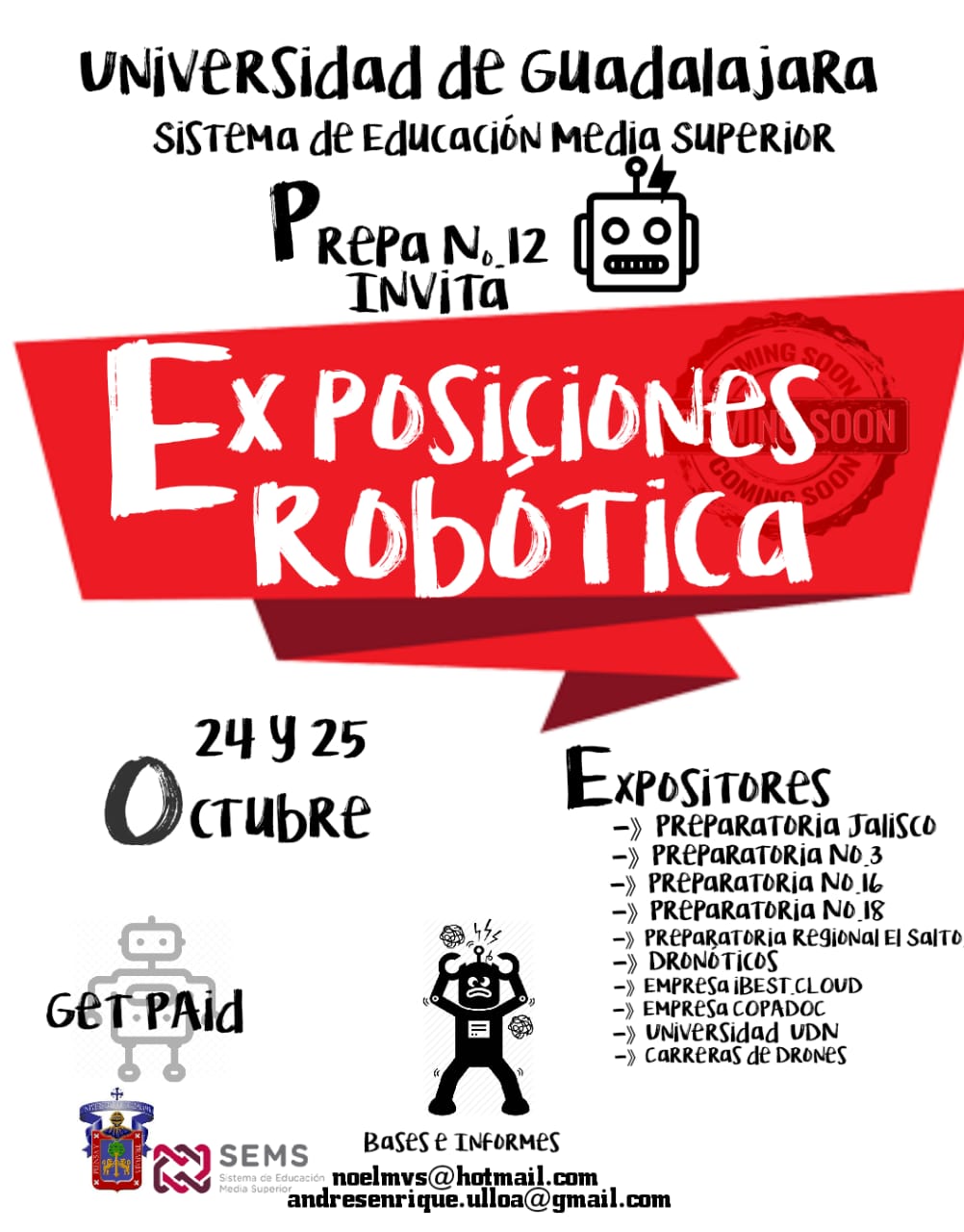 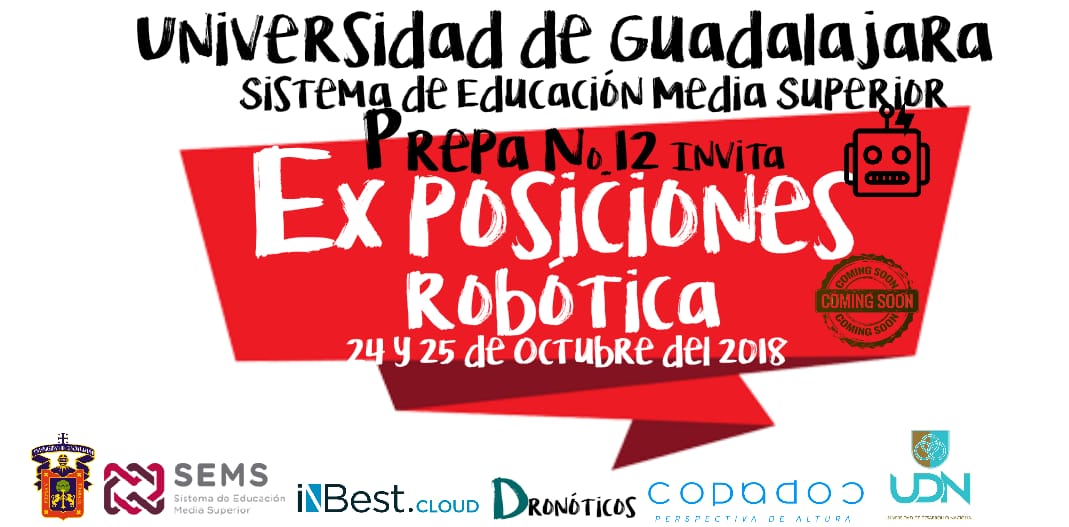 “PIENSA Y TRABAJA”Guadalajara Jal.,   17 Octubre de 2018.Mtro. Andrés Enrique Ulloa CalderónPagina web http://prepa12.sems.udg.mx/Correo electrónico: andresenrique.ulloa@gmail.comFacebook  andresenrique.udg Tel celular: 33 12 47 11 61Responsable del taller de robótica.COMPETENCIA GENÉRICA A DESARROLLAR :5.  Desarrolla  innovaciones  y  propone  soluciones  a  problemas  a partir de métodos establecidos. Perfil de egreso del BGC de la Universidad de GuadalajaraPensamiento científico Explica los fenómenos naturales y sociales aplicando los modelos, principios y teorías básicas de la ciencia, tomando en consideración sus implicaciones y relaciones caudales. Aplica procedimientos de la ciencia matemática, para interpretar y resolver problemas en actividades de la vida cotidiana y laboral.OBJETIVO DE APRENDIZAJE A LOGRAR:Al término de la trayectoria el estudiante será capaz de analizar, diseñar y construir sistemas electrónicos y robóticos básicos, además tendrá los conocimientos fundamentales de electricidad y electrónica, para que pueda aplicar dichos conocimientos a la solución de problemas de electrónica básica. 